ПРИЛОЖЕНИЕ 4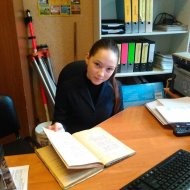 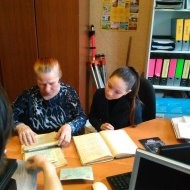 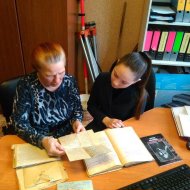 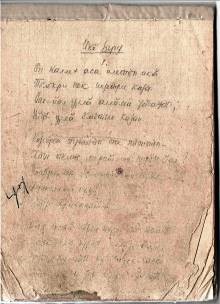 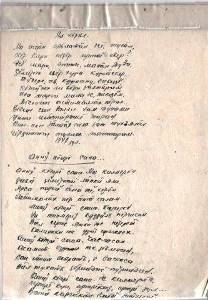 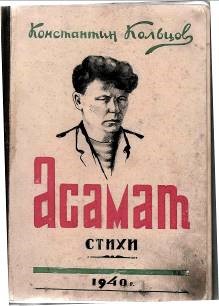 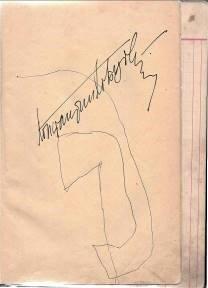 